Contact InformationCompany InformationTel 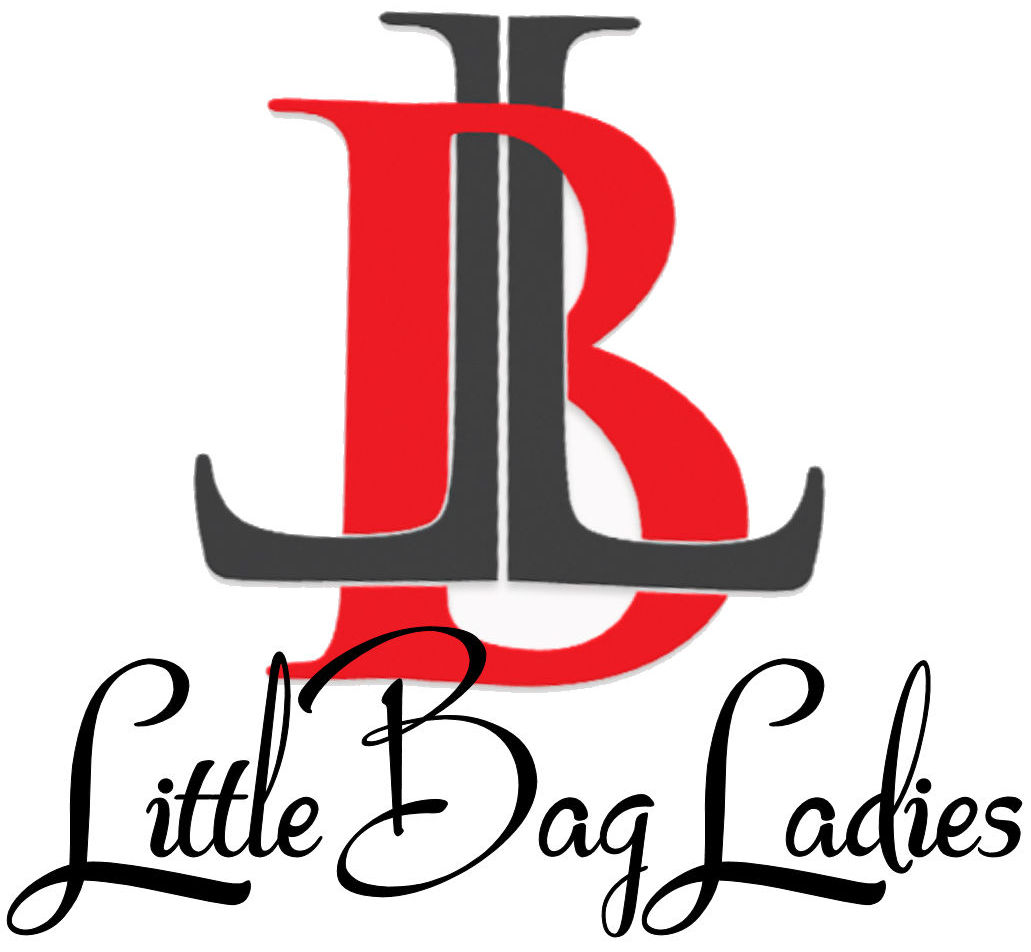 Anjanette StarkCOOShasta TraylorAfrica Meddor Miller